VPOGLED V MOJ RAČUN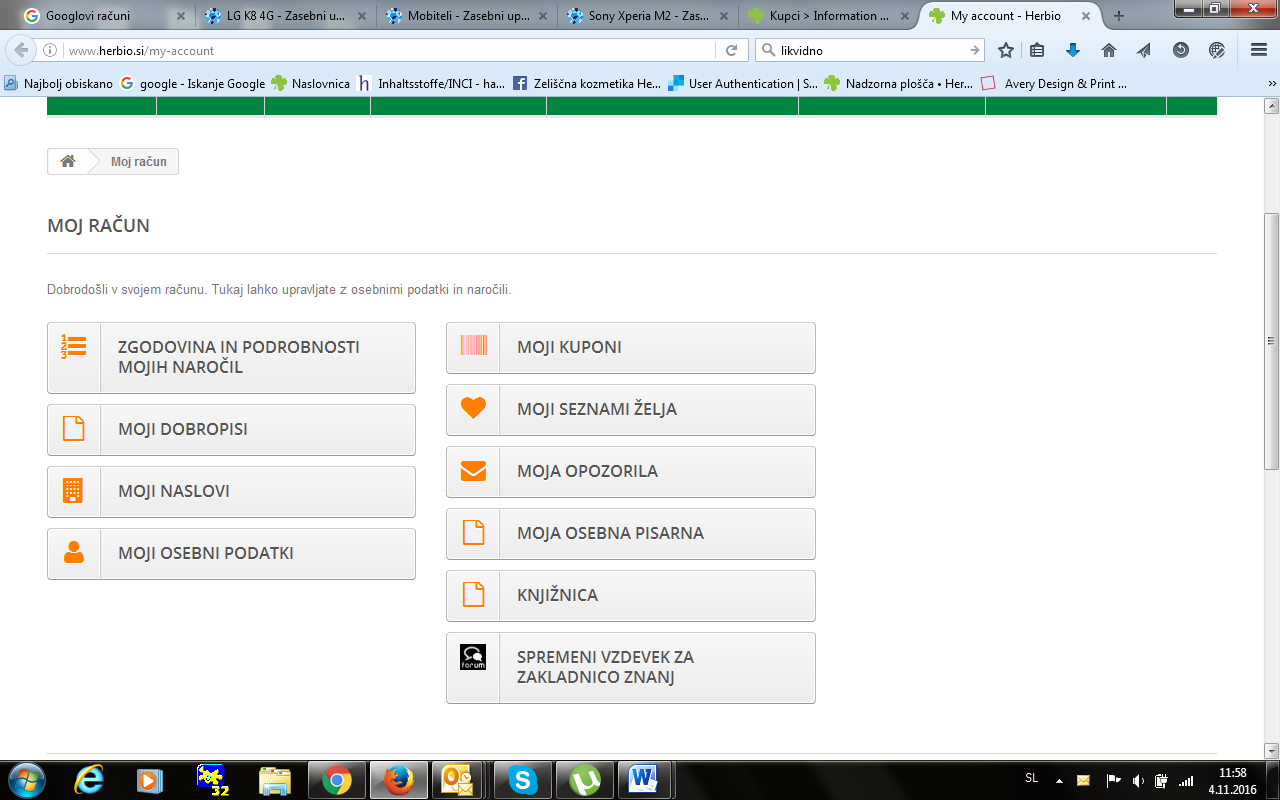 MOJI OSEBNI PODATKINa tem mestu lahko tudi spreminjate geslo za prijavo na www.herbio.si.MOJI KUPONIIzredni kuponi, kot npr. kupon za rojstni dan.MOJI SEZNAMI ŽELJANaredite si izbor vaših najljubših izdelkov.MOJA OSEBNA PISARNAPoiščite vašo napotitveno kodo s katero lahko povabite tudi druge osebe k nakupu na herbio.si.Preglejte seznam oseb v vaši skupini in njihove nakupi (vodje).KNJIŽNICAZbrana gradiva za lažjo prodajo in poznavanje izdelkov (področne vodje).SPREMENI VZDEVEK ZA ZAKLADNICO ZNANJV kolikor s svojimi prispevki sodelujete v Zakladnici znanj, tukaj določite vzdevek po svoji izbiri.